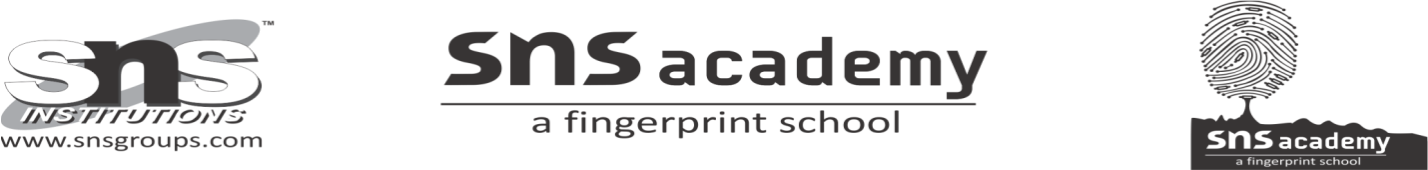 The trees inside are moving out into the forest,
the forest that was empty all these days
where no bird could sit
no insect hide
no sun bury its feet in shadow
the forest that was empty all these nights
will be full of trees by morning.The poet says that the trees are moving out of the confines of the houses, into the open forest. This is unreallistic as trees are immoveable and hence, we realize that the poem has a symbolic meaning. We interpret that trees refer to females who have healed themselves and are ready to move out of their homes, into the forests to fulfil their primary purpose of filling the world with mankind. Further she adds that the forest has been empty for the past many days and so, no birds can be seen as they do not have any trees to sit on, on insects can be seen as they do not have any shelter and the Sunlight cannot form any shadows. The forest of humanity has remained empty for many days but will soon be full and bright.Literary Devices:
Personification: Sun bury it’s feet. Sun has been personified.
Enjambment: Continuation of a sentence to the next line (the forest that was…… trees by morning).
Anaphora: 2 lines begin with ‘no’
imagery: “The trees inside are moving out into the forest” - shows kinestatic imagery